The Federal Polytechnic, Ilaro 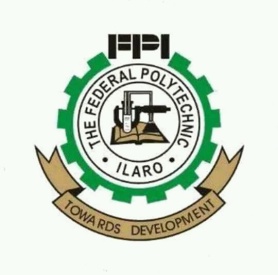                                 Curriculum Vitae Biographical InformationNAME:                      IFENOWO, BAMIDELE OLUFEMI.PLACE OF BIRTH:		LAGOSDATE OF BIRTH:		28TH AUGUST, 1964SEX:				MALENATIONALITY:			NIGERIANSTATE OF ORIGIN:		LAGOSLOCAL GOVERNMENT:          AGBOWA/EREDO/EJINRINMARITAL STATUS:		MARRIEDPERMANENT HOME ADDRESS:	#2, BUTALI STREET, ABARANJE IKOTUN, LAGOSE-MAIL ADDRESS:		bamidele.ifenowo@federalpolyilaro.edu.ng POSTAL ADDRESS:		P.M.B 50, ILARO OGUN STATERELIGION:                                   Christianity TELEPHONE NO.:		01-8926578MOBILE NUMBER(S):		08037133283, 08054081560NUMBER & AGES OF CHILDREN:			TWO (21, 16 YEARS)PRESENT POSITION:		PRINCIPAL LECTURER.Institutions Attended and Educational Qualification(S) With DatesSaint Patrick’s Grammar School, Epe, Lagos		WASC				1981Anwar-Ul-Islam College, Agege, Lagos		 HSC				1983University Of Lagos					B.Sc (Hons) Industrial Soc.							(Upper Division)		1988University Of Lagos				M.Sc (Ind Rels & Human Capital Mgt) 1990Membership of Learned Societies & Professional BodiesNigerian Industrial Relations Association (Mnira)Nigerian Institute Of Management (Mnim)Chartered Institute Of Personnel Management (Acipmn)Institute Of Policy Management Development (Fipmd)Academic Working ExperienceASSOCIATE LECTURER	  		University of Lagos (D.L.I)	-Nov. 90 – June 91LECTURER III				Business Admin. Dept.Federal Polytechnic, Ilaro,Ogun State			-June 91 – Dec.94LECTURER II				Business Admin. Dept.Federal Polytechnic, Ilaro,Ogun State			-Jan 95 –  Dec.97LECTURER I				Business Admin. Dept.Federal Polytechnic, Ilaro,Ogun State			-Jan 98 – Dec. 2001SENIOR LECTURER 			Business Admin. Dept.Federal Polytechnic, Ilaro,Ogun State			-Jan 2002 – Dec. 2006PRINCIPAL LECTURER			Business Admin. Dept.Federal Polytechnic, Ilaro,Ogun State			    Jan2007– DatePART-TIME LECTURER			Yaba College of Technology              Yaba, Lagos				        1994–2007PART-TIME LECTURER			Osun State Polytechnic, IreeLagos Study Centre			1998– 2008.Courses Taught: Research Methodology, Industrial Relations, Human Capital Management, Organizational Behaviour, Management of Development & International Business.Research Interest:  Industrial and Labour Relations, Labour Economics, Entrepreneurship Development, Human Capital Management, Organizational Behaviour, Gender Studies & International Business.Academic Leadership Positions:Departmental Examinations Officer						 2000- 2010Higher National Diploma Project Coordinator				 2000- 2010Staff Adviser to the Business Administration and Management Students	 2000- 2010Administrative ExperienceActing, Head of Department, Business Administration, FPI			March 2009Head of Department, Business Administration, FPI 			              2010-2014Dean, School of Management Studies, FPI                                                      2016-2017Membership of Committees School of Management’s Conference Committee(Secretary, Annual Conference Organizing Committee)			-1999-2005Member, Book of Readings Editorial Board					-1999-2012Member, Abstract Sub-Committee on Management Workshopfor Polytechnic Staff								-Sept 2002Member, Abstract Sub-Committee on National ConferenceOrganized by ASUP								-2006Member, Polytechnic Staff Manual Review Committee			-2005-2006Member, Students’ Prospectus Review Committee			      -Jan-June 2006Member, Ad-hoc-Committee on Recalled Papers				-2007Member, Ad-hoc Committee on Poor Students Performance		-April 2007Chairman, School of Management Seminar Committee			-April 2008Member, Board of Studies School of Management Studies, F.P.I		-1999-2017Member/Secretary Polytechnic Publication Committee			-March 2009Member, Committee on Additional Security Guards & Cleaners		-Dec 200913        Member, Committee on Students Crisis                                                           -     July 2015 14.  Member, Polytechnic Strategic Planning Committee                                                   2015- Date       15 .  Chairman Students Scholarship Committee                                          	                 2015- DateServices outside the InstitutionExaminer and Assessor Research Methodology and Business Communication, The Institute of Chartered Accountants of Nigeria (ICAN) 2005-2014. Business Organisation and Management, Accounting Technician Scheme (ATS) The Institute of Chartered Accountants of Nigeria (ICAN). 1999-2010.Business Management Paper, Nigerian Institute of Marketing NIMARK 1998.External ModeratorExternal Moderator             The Polytechnic Ibadan, Eruwa Campus   	-       2010- 2012External Moderator National Diploma Programme Allover Central Polytechnic Otta ,2014- Date.External Moderator National Diploma Programme, D.S. Adegbenro ICT Polytechnic Itori 2015-2017.National AssignmentResource Person to the National Board for Technical Education (NBTE) on Accreditation of Business Administration programmes at the following institutions:Sokoto State Polytechnic, Sokoto .         Jan, 2010Plateau State Polytechnic Barkin Ladi .           May, 2012  Publications:Journal Publications (11)Ifenowo,B.O (2004).Deregulation of the Downstream Sector and Nigeria’s Development Drive, Journal of Management and Humanities (JORMAH), Vol .1, No.1 Ifenowo, B.O (2004).The Phenomenon of Contract Employment in Nigeria’s Oil Industry: Implications for Industrial Relations, Journal of Business and Technology (Bus.Tech) A Publication if Akanu-Ibiam Polytechnic, Unwana Afikpo .Vol. 4, No 2.Ifenowo, B.O (2006).Predictive Validity of WAEC’S School Certificate Results:  An Empirical Study of Students Performance in a Tertiary Institution of Learning, Journal of Management and Humanities (JORMAH) Vol.1, No 2. Ifenowo, B.O (2007). “Repositioning Nigerian Trade Unions for an Enhanced Role under a Democratic Dispensation”, Journal of Management and Humanities (JORMAH) Vol.2, No 1.Ifenowo,B.O (2009).“The Significance of Emotional Intelligence in Contemporary Human Resource Management, Journal of Management, Arts, Science and Technology, (TIJMAST), Vol.1, No 1,  Ifenowo,B.O (2009).Population Carrying Capacity, The Environment and Sustainable Development, Ilaro Journal of Environmental Research and Development, Vol.1, No 1.Ifenowo,B.O (2009).Recruitment Channels’ Effectiveness and Candidates’ Preferences, Journal of Management and Technology, Vol.2,No 2. Ifenowo,B.O (2009).Gender Inequity in the Acquisition of Scientific and Technical Education:The Role of Parents. Mapoly Management Science and Technology Journal,Vol 2.No.2.Ifenowo,B.O (2009).Impact of Trust on the Perceived Level of Corruption in Nigeria, Journal of Information Technology and General Studies (JITGS), A publication of Faculty of Information Technology and General Studies, Rufus Giwa Polytechnic, Owo, Ondo State, Nigeria, Vol.3, No 1.Ifenowo,B.O and Ayanwale,K.T (2017).Perceived Gender  equality and Women’s Empowerment in Nigeria:A study of federal polytechnic Ilaro.,Journal of business and educational policies.Vol 13,No 2 .Ifenowo,B.O.(2019).The Impact of bank Credits on the Growth of the Manufacturing Sector in Nigeria,The International Journal of Business and Management ,Vol 7,Issue 5,.doi. No 10.24940/ijbm/2019. Book Publications/Chapter ContributionsContributions in Local Books of Readings:Ifenowo,B.O(2000).New Technology (N.T) and Challenges for Manpower Training In The New Millennium in O. A. Jiboku and B. O. Ifenowo (2000) eds.  Perspectives on National Development: A Book of Readings, Marvel Books, Ibadan ISBN 978-3 1952-9-5Ifenowo,B.O(2003).“The Impact of Industrial Democracy on National Development Sustenance”, in O. A. Jiboku and B. O. Ifenowo (2003) (eds) Blueprint For National Development in Nigeria: Multi-Disciplinary Views: Antonio Publishers, Lagos, ISBN 978-3 1952-9-54Ifenowo,B.O. (2004).The NLC led Nationwide Srike:Lessons for Industrial Relations in O.A.Jiboku et.al(eds). Blueprint for National Development in Nigeria: Multi-Disciplinary Views, Anthonio Nigeria Publishers Ltd, Lagos, ISBN 2003 978-31952-9-5 (Co-editor)Ifenowo,B.O(2009).Government Roles in Facilitating the use of ICT for Development Purposes in Nigeria in O.O.Okege  and B.O.Ifenowo(eds) in The Role of Information and Communication Technology in National Development, A Book of Readings Anthonio Publishers, Lagos, 2009, ISBN 978-31952-9-5-4Contribution in International Book of Readings:Ifenowo, B. O (2019).Empowerment and Depesantisation of Women in IDP Camps in Northern Nigeria.pp:112-131 in Amit, Bhowmick and Elias, O W(eds) Empowering women : A Global Urgency, Delton Publishing House(p)Ltd Burari,Delhi ,India. ISBN: 978-93-87631-21-2.2019.Textbooks PublicationsIfenowo,B.O (2012).Research Methodology in Behavioural Sciences, Lagos,Kinsbond Publishers(2nd ed) 2012,ISBN 978-139-774-5Ifenowo,B.O (2013).Public Administration: Themes and Perspectives, Shomolu, Lagos, Olas Publishers,ISBN 978-456-X-071-2.  Ifenowo,B.O (2014). Management of Human Resources,Vol.I Lagos Olas Publishers  ISBN 978-34071-2-6Conferences Attended:Ifenowo .O. (1999). New Technology and Challenges for Manpower Development in the next Millenium,Being the text of a paper presented at the First National Conference organized by the School of Management Studies, The Federal Polytechnic Ilaro 8th-11th June.The Institute of Personnel Management of Nigeria (IPM) Annual Conference held at Hotel Presidential Conference Hall, Enugu, November, 2001School of management Studies, The Federal Polytechnic, Ilaro, Fourth National Conference on National Development -  11 September, 2003Ifenowo,B.O (2003).State Regulations of Union: Issues in transformation of Senior Staff Consultative Assembly of Nigeria (SESCAN) into a Central Labour Organization being a Conference paper presented at the Fourth National Conference on Development organized by the School of Management Studies, The Federal Polytechnic, Ilaro, 8th – 11th September.Nigerian Industrial relations Associations (NIRA) Workshop on Strategic Management of Union Business held at Arts Theatre, University of Lagos, October, 2007Personnel Practitioners Consultative Association Annual Conference held at Elephant Cement House Ikeja Central Business District Alausa, Ikeja, Lagos, February, 2007Nigerian Industrial Relations Association (NIRA) Annual Conference at Friedrich Ebert Foundation Hall University of Lagos, August, 2008School of Environmental Studies, The Federal Polytechnic, Ilaro, First National Conference on the Environment with the Theme: “21st” Century Environment; challenges of the Past and Future, “from 8th – 10th October, 2008Ifenowo (2008).Government’s Role in facilitating the use of ICT for Development purpose in Nigeria, Being the text of a paper presented at the Sixth Annual Conference on Development organized by the School  of Management,  The Federal Polytechnic, Ilaro, Ogun State with the Theme: Information and Communication Technology and National Development from 10th – 14th October.Ifenowo,B.O (2008).The Role of ICT in National Poverty Eradication, A Power Point Presentation at the Sixth Annual Conference on Development organized by the School of Management Studies, The Federal Polytechnic, Ilaro, Ogun State with the Theme: Information and Communication Technology and National Development from 10th – 14th October.School of Business and Management Studies, Moshood Abiola Polytechnic, Abeokuta 2nd National Conference with the Theme: National Development Strategies in a Developing Economy: The Nigerian Experience. From 28th – 30th October, 2009Ifenowo, B.O(2014).Technical And Vocational Education Training (TVET): A Veritable Tool For Assuaging Youth Unemployment In Nigeria, A Paper Presented At The 9th National Conference Organised By The School Of Management Studies, Federal Polytechnic Ilaro 21-23rd January.Ifenowo,B.O(2015).Impact Assessment of Globalization on Human resource Management Practice in Nigeria, 1st International Conference   Organized by the School of Management Studies, The Federal Polytechnic Ilaro Held at The University of Ghana East  Legon ,30th September- 3rd October,2015.Ifenowo, B.O (2018).Fostering a Safe, Healthy and Conducive Learning Environment in Lagos Schools, Lagos State Government Vision Zero Conference, Land Mark Event Centre Victoria Island Lagos. June 26th – 28th.Ifenowo, B.O (2018).New Technology and Challenges For Human Resource Management in Modern Nigerian Organisations. Academic Union of Polytechnics (ASUP) zone C 3rd National Conference held in Federal Polytechnic Ado-Ekiti.27th- 30th.Ifenowo,B.O & Maliki,T.O(2018). Knowledge Management, Intellectual Capital and Process Innovation in a Learning Institution. First international conference on Technological Innovation and Global Competitiveness Organised by the Federal Polytechnic Ilaro.5th-8th November.Ifenowo, B.O (2019). Factoring Population Dynamics into Sustainable Regional Development, Being the text of a paper presented at the Faculty of Social Sciences, University Of Lagos Global Conference in Lagos, Nigeria. 23rd -24th  July.Research Experience/Unpublished ProjectsEffect of Socio-Economic Factors on Purchasing Patterns among selected Lagos Residents.  An unpulished B.Sc Thesis UNILAG  -  1988.Causes, Frequency and Duration of Industrial Conflict in a Public Corporation (A case of the Nigerian Railways before and during the Recession).  An unpublished M.Sc Thesis, UNILAG  - 1990Participation in National Manpower Survey under the auspices of National Manpower Board, Okotie Eboh Street, Lagos -  March 1995Community ServiceSecretary of Ilupeju/odo –aran Community Ilaro.Patron Man O’War Federal polytechnic Ilaro.Extra-Curricular ActivitiesTable Tennis and Gardening RefereesProfessor Kole Odusami Former DeanFaculty of Environmental Sciences The University of Lagos, AkokaTel: +23423180822ktodusami@unilag.edu.ngProfessor Adeshina Badru       Former Sub-DeanFaculty of Social SciencesThe University of LagosTel: 2348033270662Email: badrufat@yahoo.comDr. R. O. OloyoFormer RectorThe Federal Polytechnic, IlaroTel.: +2348035609465E-mail: raheemoloyo@federalpolyilaro.edu.ngDr.Yusuf Adebola BakoThe Head of Department,Business Administration and Management,The Federal Polytechnic Ilaro, Ogun state.Tel:+2348033127809E-mail:debobako@gmail.com